وصف المقرر :					      	Module Description          أهداف المقرر :					Module Aims                                 مخرجات التعليم: (الفهم والمعرفة والمهارات الذهنية والعملية)Learning Outcomes (Comprehension- Knowledge-intellectual and practical skills)   يفترض بالطالب بعد دراسته لهذه المقرر أن يكون قادرا على:By the end of this course, students should be able to :محتوى المقرر : (تتم التعبئة باللغة المعتمدة في التدريس)Module Contents:  (fill in using the language of instruction)الكتاب المقرر والمراجع المساندة: (تتم التعبئة بلغة الكتاب الذي يدرس)Textbooks and reference books: (fill in using the language of the textbook)Reference 2Academic Writing for International Students by Stephen Bailey, Routledge, Ldondon and New YorkOnline Referenceshttp://www.bloomsbury-international.com/learning-english-as-a-second-language/how-to-develop-good-writing-skills-in-english.htmlhttp://www.write-better-english.com/http://www.learnielts.com/ielts-writing/how-to-write-paragraph.htmملاحظة: يمكن إضافة مراجع أخرى بحيث لا تتجاوز 3 مراجع على الأكثر.NB: You can add a maximum of  3 reference books اسم المقرر:رقم المقرر:اسم ورقم المتطلب السابق:مستوى المقرر:الساعات المعتمدة:English Writing 1English Writing 1Module Title:ENG 125ENG 125Module ID:NoneNonePrerequisite:22Level:22Credit Hours:Writing a flawless paragraph on various topics rests at  the core of this course.  It begins with forming  grammatically correct simple, compound and complex sentences with appropriate marks of punctuation and culminates into a compact paragraph with the following essential component parts: the topic, the topic sentence, supporting sentences and the concluding sentence.The students will then pick up and write different kinds of paragraphs to express their views and ideas.  More focus will be on descriptive paragraphs, process paragraphs, opinion paragraphs, and narrative paragraphs.  At the same time the students will learn how to induct unity and coherence to make their writing more organized and convincing.1Develop students’ writing skill so that they could communicate in practical life12Enable them to write correct sentences so as to compose a flawless paragraph 23Make them familiar with unity and coherence34455661Identify the contents of a paragraph12Write grammatically correct sentences with appropriate marks of punctuation23Brainstorm ideas about a topic34Compose a paragraph 45Edit a paragraph5قائمة الموضوعات(Subjects)عدد الأسابيع(Weeks)ساعات التدريس (Hours)Introduction and orientation with the course12The sentence and the Paragraph 12Descriptive Paragraph 24Example Paragraphs 12Example Paragraphs Continues 12Process Paragraph 24Opinion Paragraphs 24Narrative Paragraphs24اسم الكتاب المقررTextbook titleEffective Academic Writing 1اسم المرجع (1)Reference (1)Writing at Work, from sentence to paragraphاسم المؤلفAuthor's NameLaurie Blass and Deborah Gordonاسم الناشرPublisherCambridge University Pressسنة النشرPublishing Year2010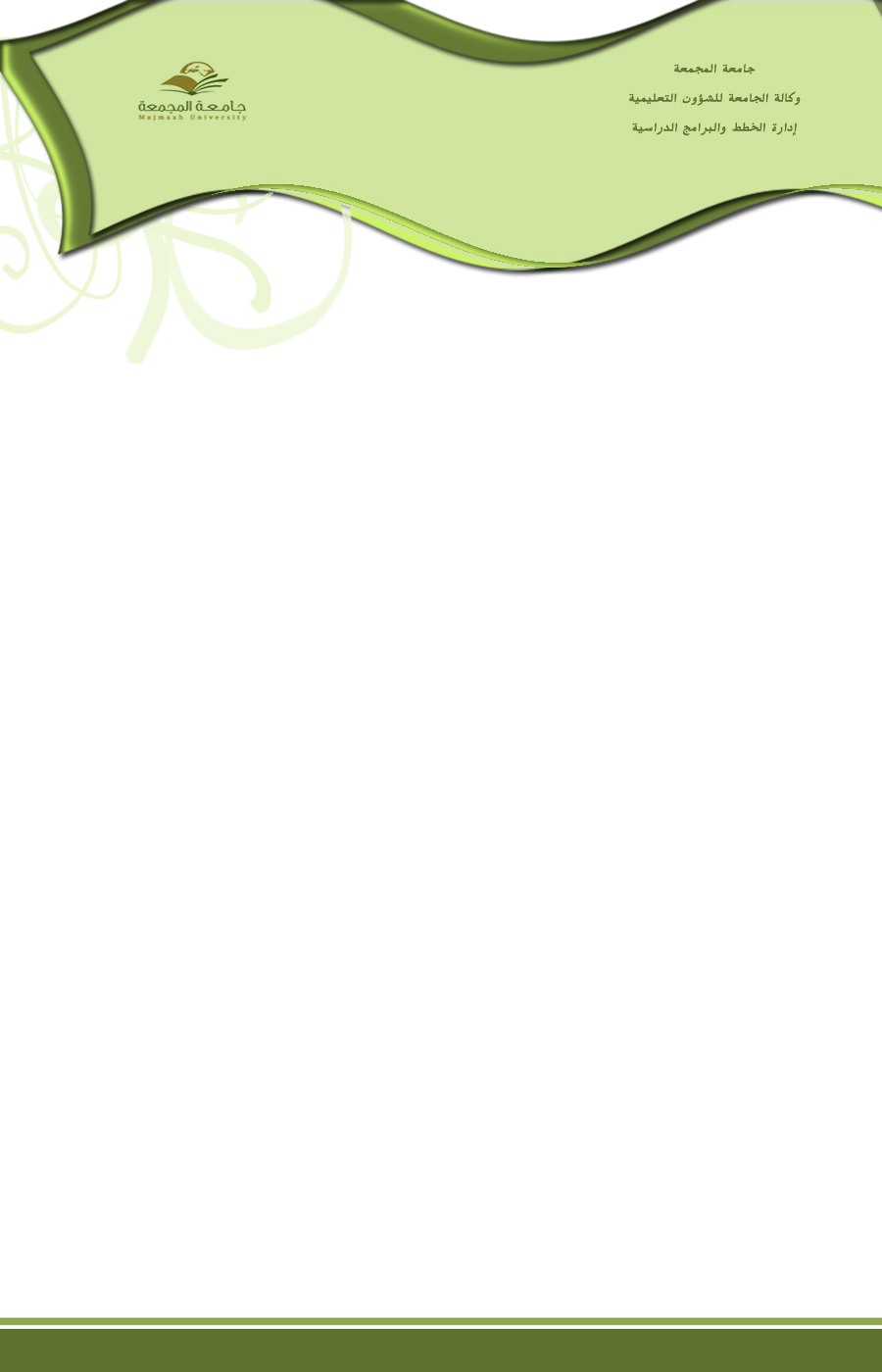 